Angielski 07.04.2021Hello everyone! 1.Posłuchaj piosenki The animals on the farm i postaraj się naśladować odgłosy zwierząt. Piosenkę trzeba śpiewać coraz szybciej, co okazuje się nie takie proste. Good luck!https://www.youtube.com/watch?v=zXEq-QO3xTg&t=144s 2. Obejrzyj film i powtarzaj nazwy zwierząt wymienionych w materiale,.https://www.youtube.com/watch?v=S6Ait911Emo3.„Farm animals” – zabawa dydaktyczna – wylosuj obrazek i spróbuj nazwać wybrane zwierzątko po angielsku.koń – horsekrowa – cowświnia – pigowca – sheepkura – henkogut – rooster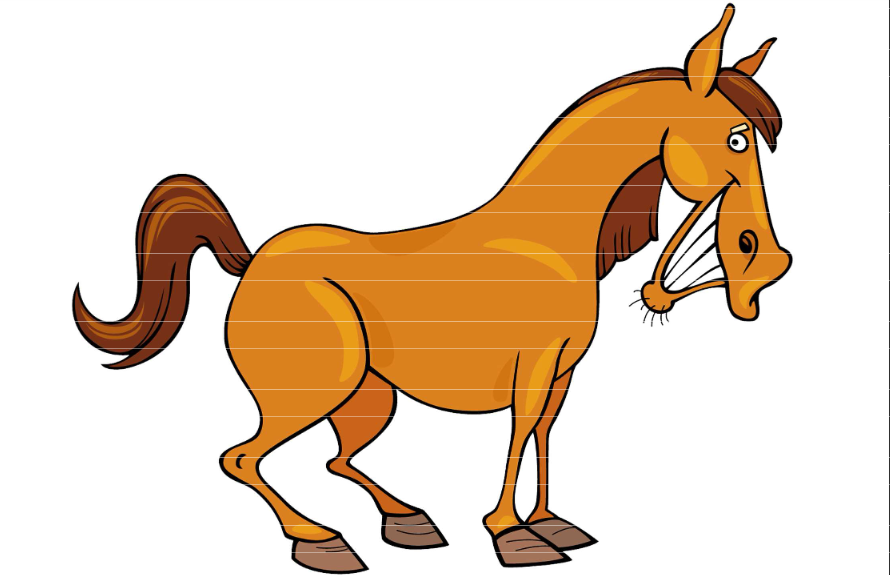 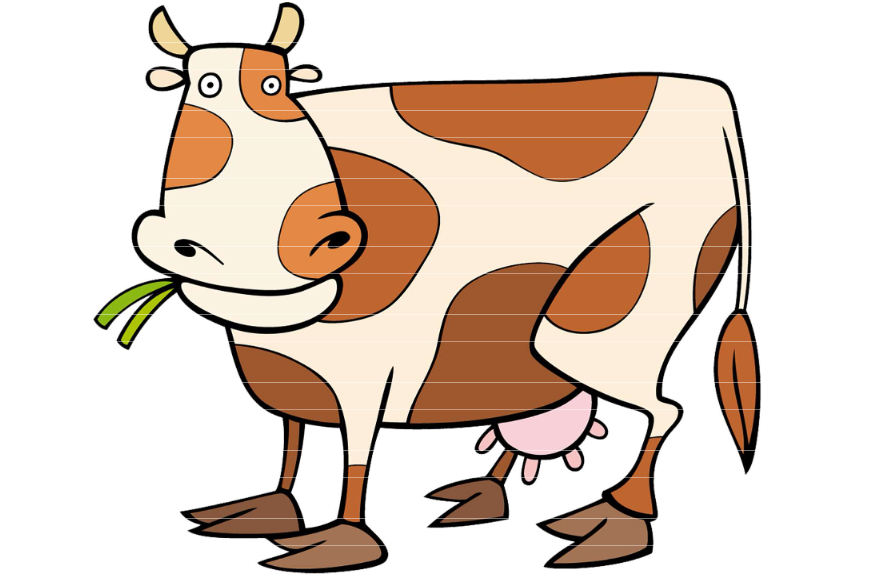 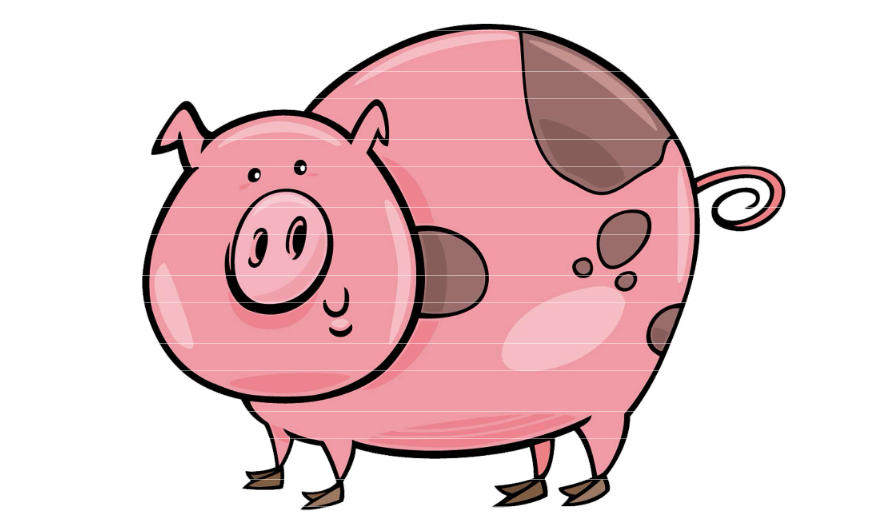 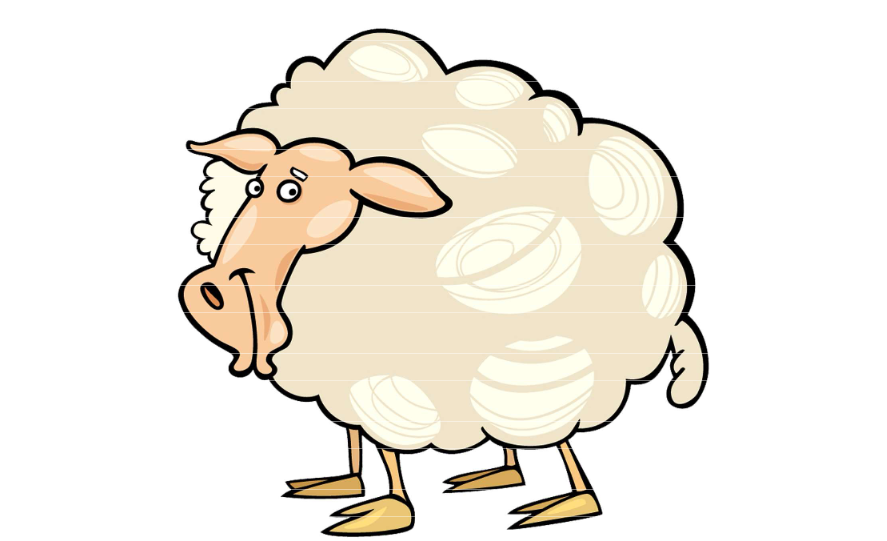 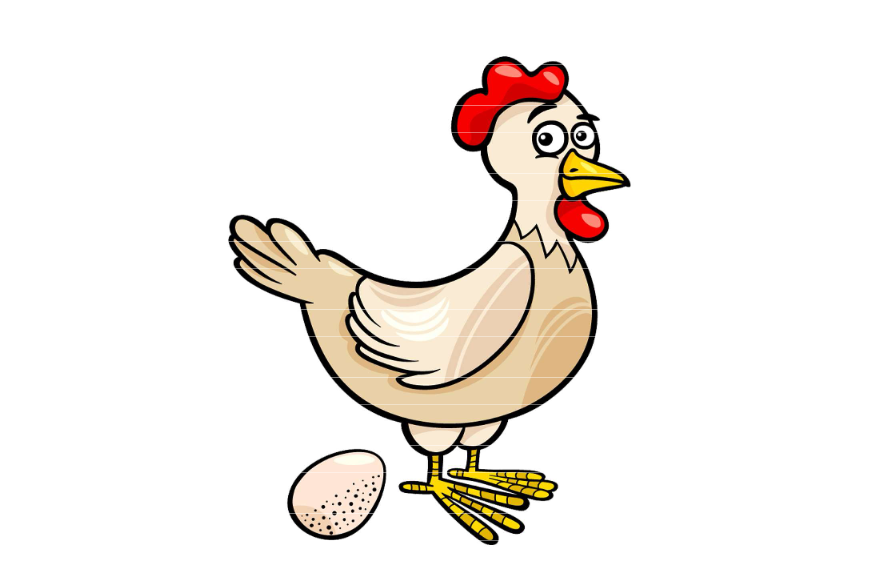 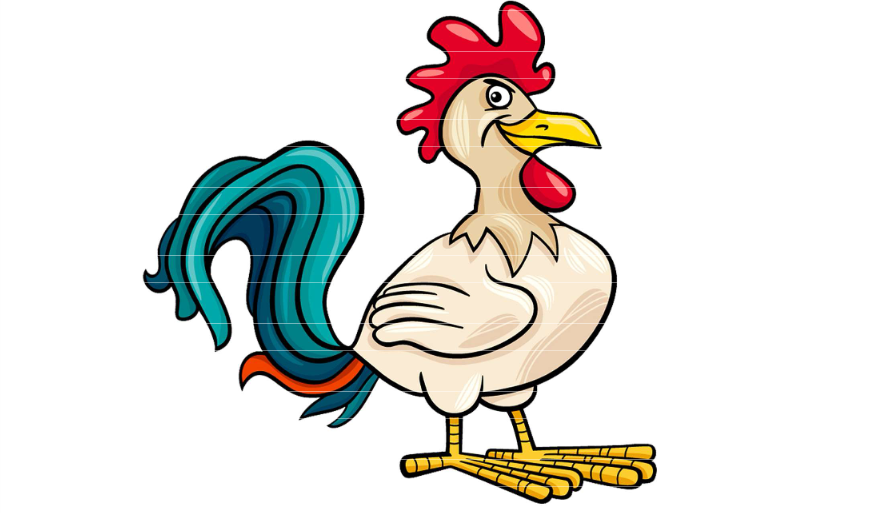 Have a good fun! Iwona Pawlak